ROTARY FOOD DRIVE FOR VALENTINE’S DAYThe Rotary Club of (insert Club Name here)with Districts 5300 and 5330 is gathering food to present on Valentine’s Day.What:Non-Perishable Food or Cash DonationsWhere:(Clubs add drop off locations)When:(add times and dates for drop off locations)How:Organized and executed through The Rotary Club Of	(Your clubName)Why:42 million people in the US will experience Food Insecurity in 2021The food will be presented to(name of Food Bank or entity) onValentine’s DayServe To Change LivesDistrict 5300For more information contact:(name, email, phone of Club Chair)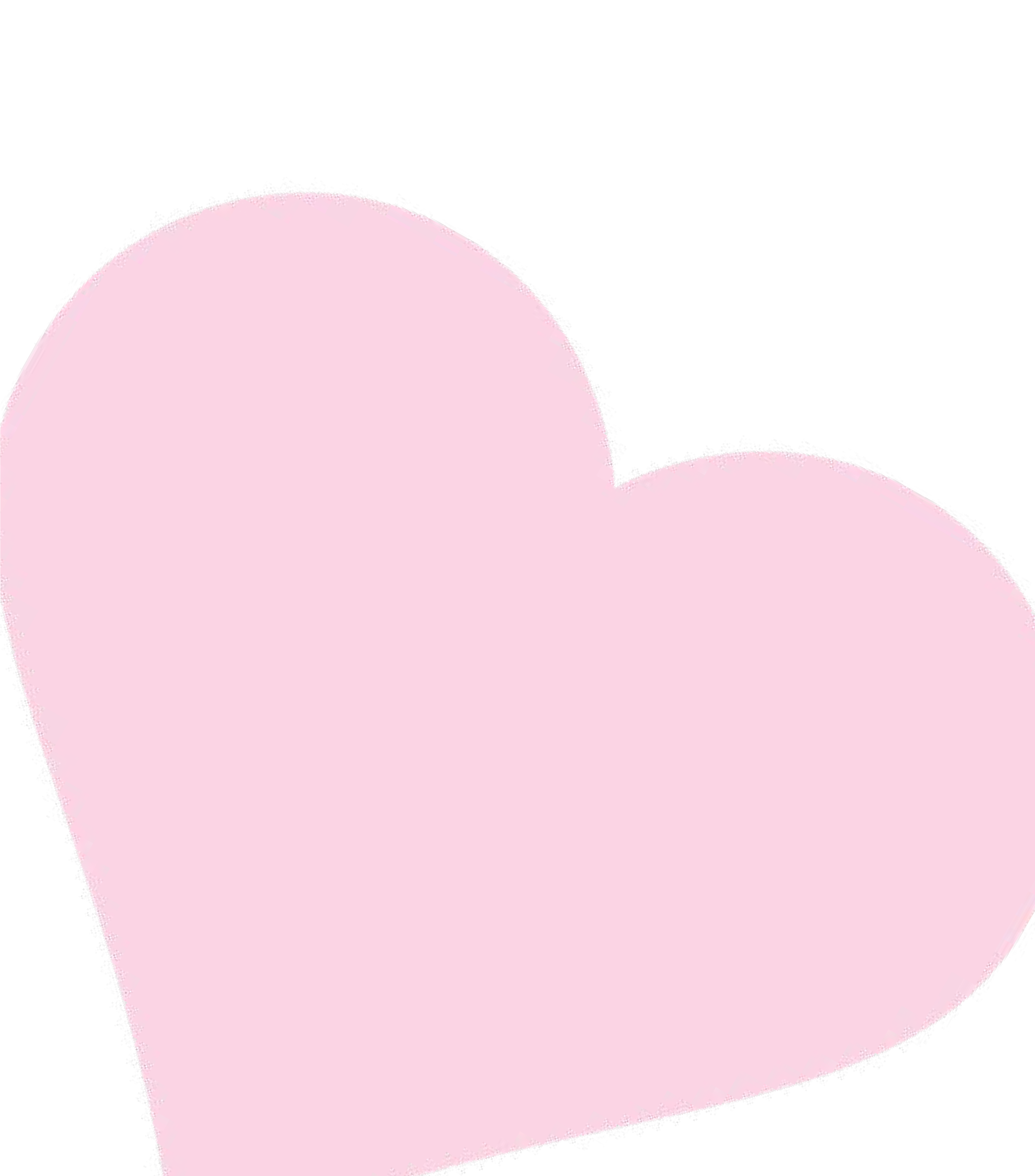 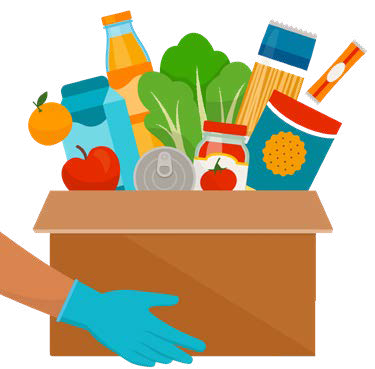 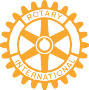 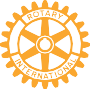 District 5330Designed by Grace Yang Design, Rotary Club of San Marino